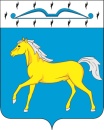 Администрация   Маломинусинского сельсоветаМинусинского района  Красноярского краяПОСТАНОВЛЕНИЕ22.06.2020                                  с. Малая  Минуса                                                  №  25-пО  внесении  изменений  в  постановление № 124-П от 21.12.2015 года  «Об утверждении Порядка увольнения  в связи с утратой доверия»,   в  редакции  постановлений №  50-П от  12.05.2016, № 107-п от 10.11.2016, № 60-П от  16.07.2019 , № 107-п от  05.12.2019)В соответствии с Федеральными законами от 02.03.2007 № 25-ФЗ «О муниципальной службе в Российской Федерации» и от 25.12.2008 № 273-ФЗ «О противодействии коррупции», руководствуясь   Законом  Красноярского края от 24.04.2008 № 5-1565 ( ред. От 26.03.2020) « Об  особенностях правового регулирования муниципальной  службы в  Красноярском  крае», Уставом  Маломинусинского  сельсовета, администрация  Маломинусинского сельсовета,  ПОСТАНОВЛЯЕТ:1. Внести  изменения  в  Приложение  к   Порядку увольнения муниципальных служащих муниципального образования Маломинусинский   сельсовет    в    связи    с    утратой    доверия:         1.1.  В пункте 1  Порядка  слова  « замечания, выговора или»  исключитьПункт 6  Порядка  изложить в  следующей  редакции: 6. «  Взыскания, указанные в пункте  1 настоящего Порядка, применяются не позднее шести месяцев со дня поступления информации о   совершении муниципальным       служащим      коррупционного правонарушения  , не     считая     периодов     временной     нетрудоспособности муниципального служащего, нахождения его в отпуске, и не позднее  трех лет со дня его  совершения им   коррупционного  правонарушения. В  указанные  сроки не  включается  время производства  по  уголовному делу.	2. Контроль исполнения  настоящего  постановления  оставляю за  собой.3.   Настоящее  постановление  вступает  в   силу  со  дня   его   официального опубликования в газете « Маломинусинский  вестник»  и   подлежит  размещению  на официальном сайте администрации  Маломинусинского сельсовета Минусинского района в  сети- интернет.Глава администрации   сельсовета 		  			В.А.Коротких		